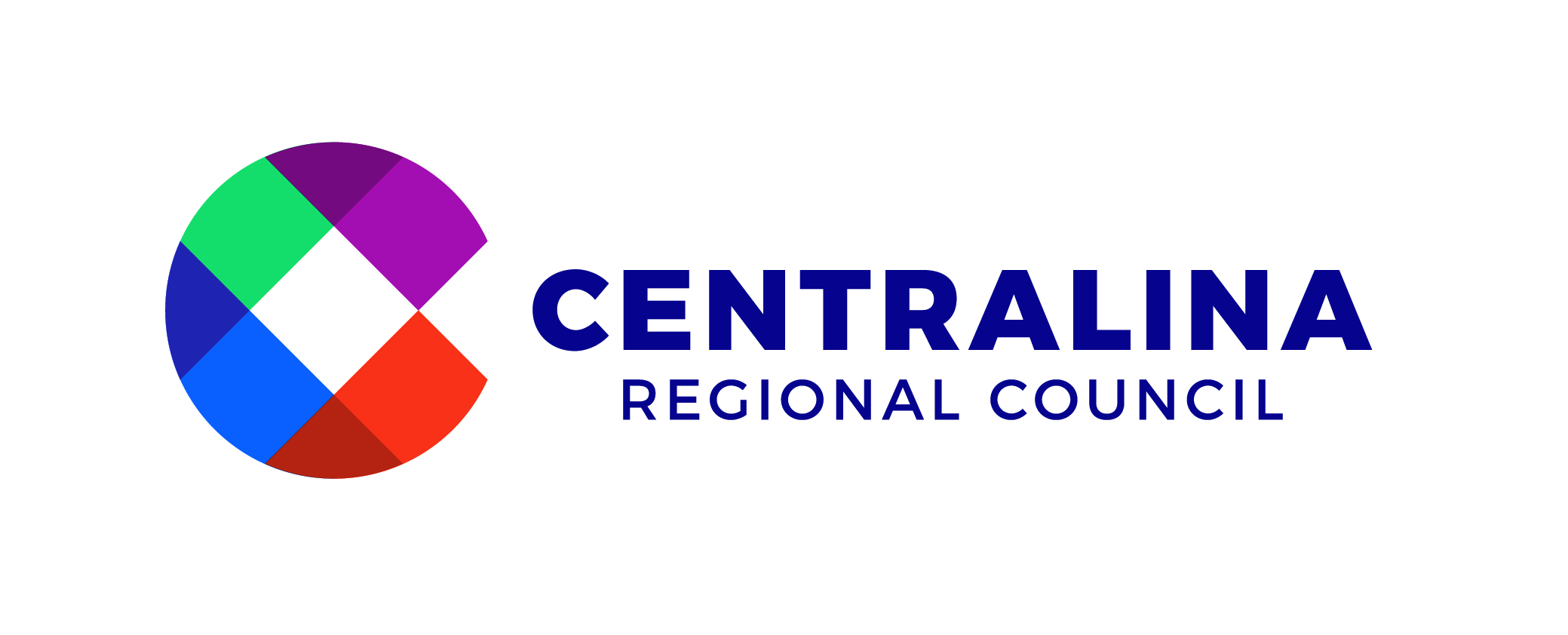 Advancing the Plan Committee Meeting MinutesMarch 19, 2023Call to OrderCo-Chair Mayor Lyles, City of Charlotte, called the meeting to order. Co-Chair Mayor Hinnant, City of Kannapolis, proceeded with a roll call of all meeting attendees. Welcome, and Why this Committee is Important:  Mayor Lyles shared the group’s meeting objectives including.Connect Beyond project updatesReviewing and discussing the peer model case study in small groups Discussing local and regional legislative priorities Lastly, Review the project’s communication needs. Agenda Items:Approval of January 27, 2023, meeting minutes Commissioner Hovis called for a motion to approve the meeting minutes.Seconded by: Andy LucasThe motion passed unanimously.Agenda Item #2: Ideas in Action - Latest Project UpdatesMayor Hinnant introduced Michelle Nance, Senior Director, Centralina Regional Council.  Michelle reviewed recent CONNECT Beyond project successes and then reviewed several current CONNECT Beyond implementation projects, including (1) developing a regional transportation demand management (TDM) plan and the (2) Seamless CONNECTions project activities.  Michelle highlighted potential TDM strategies that could be pursued in a regional TDM plan that can help mitigate the impacts of single-vehicle occupancy.  She forecasted that the Committee would have an opportunity to give input for the development of the regional TDM plan at an upcoming meeting.  For Seamless CONNECTions, Michelle reviewed phase one activities including identifying near-term opportunities for transit coordination across the region, convening of a Service Planning Working Group, and continuing discussions around formalizing transfers and technology/data sharing between transit agencies.Case Study: CVTA (Central Virginia Transportation Authority)Geraldine Gardner, Executive Director, Centralina Regional Council, reviewed some background information on the Central Virginia Transportation Authority (CVTA), a regional transportation agency for the Richmond, VA region.  Geraldine shared information about the CVTA’s governance structure, funding sources/distribution and project selection process.  Jason Wager, Assistant Planning Director, Centralina Regional Council, introduced an engagement activity for the Committee to discuss in small groups. Project staff joined group discussions to take notes. Legislative Education and AdvocacyGeraldine reviewed Centralina’s legislative asks to support CONNECT Beyond project implementation – this funding would support Centralina’s efforts related to developing a regional transportation demand management program, aiding for rural mobility hubs, micro-transit/right sizing of transit systems, and regional governance exploration.Chris Wall, from EQV Strategic, joined the meeting virtually to discuss the current legislative session and the opportunities and challenges for a regional project like CONNECT Beyond.  Committee members had time to ask Chris questions following his presentation.Communication Strategy Development: Committee Homework SurveyGeraldine reviewed the homework survey that Committee members participated in on project communication needs and messaging for specific audiences.  Top survey responses for messaging for state lawmakers, local elected officials, and the public were reviewed.  Geraldine then led the group to a discussion of communication tools that project staff could provide to support Committee members.Closing CommentsMayor Lyles asked the members for some closing comments and then adjourned the meeting.Jurisdictions/OrganizationCommittee Members PresentCentralina Staff and Guests PresentCity of KannapolisCity of CharlotteCity of Salisbury NC Public TransportationGaston Business Alliance Anson CountyGaston CountyCity of GastoniaStanly CountyCharlotte Regional Business AllianceCity of Kings MountainCity of Charlotte Gaston CountyCity of ConcordMecklenburg CountyTown of DavidsonHuntersvilleNC Department of TransportationMecklenburg CountyCabarrus CountyCity of CharlotteDarrell Hinnant Vi LylesKaren Alexander David RhewPat MumfordJarvis Woodburn Bob Hovis Jennifer SteppAndy Lucas Janet LaBarScott NeislerMarcus Jones Kim Eagle Lloyd Payne Leigh AltmanRusty KnoxMelinda BalesTony LathropDena DiorioMike DownsLauren LivingstonMichelle Nance, Centralina Jason Wager, Centralina Narissa Claiborne, Centralina Sarah Niess, Centralina Geraldine Gardner, CentralinaLuke Lowry, CentralinaGuestsJason Lawrence, CATS 